N á v r hČ........VyhláškaMinisterstva dopravy, výstavby a regionálneho rozvoja Slovenskej republikyz ..................,o územnoplánovacích podkladoch a územnoplánovacích dokumentáciáchMinisterstvo dopravy, výstavby a regionálneho rozvoja Slovenskej republiky podľa § 141 ods.1  písm..b)  zákona č. ......./2015 Z. z.. o územnom plánovaní a výstavbe a o zmene a doplnení niektorých zákonov (stavebný zákon) ustanovuje:ČASŤ PRVÁZákladné ustanovenia a požiadavky na usporiadanie a využitie územia§ 1Predmet úpravyTáto vyhláška stanovuje všeobecné požiadavky o obsahu a spôsobe spracovania územnoplánovacích podkladov, územnoplánovacích dokumentácií, registrov územného plánovania a o obsahu žiadosti o územnoplánovaciu informáciu.§ 2Limity využitia územia sú obmedzenia vyplývajúce z právnych predpisov, daností a vlastností územia; najmä: územnotechnické podmienky, ochranné a bezpečnostné obmedzenia, požiadavky na kvalitu a hygienu životného prostredia, urbanistické a územnoplánovacie zásadyRiešené územie predstavuje konkrétne vymedzenú časť územia (priestor) zvyčajne na základe štátneho mapového diela.Širšie územné vzťahy predstavujú konkrétne vymedzený územie, obklopujúce riešené územie pre riešenie širších funkčno-prevádzkových, hmotovo-priestorových a infraštrukturálnych väzieb.Územné podmienky popisujú komplexne aktuálny stav územia, tvoria základné východiskové predpoklady pre usporiadanie a využitie územia; územné podmienky pozostávajú z prírodných podmienok a sídelných podmienok.Prírodné podmienky popisujú aktuálny stav krajinnej štruktúry, konkrétne prírodných pomerov, procesov a javov, vrátane opatrení pre zachovanie a rozvoj prírodného resp. životného prostredia.Sídelné podmienky popisujú najmä aktuálnu demografickú, ekonomickú a sociálnu situáciu v rámci sídelnej štruktúry; tvoria východiskové predpoklady pre zachovanie a rozvoj sídelného prostredia.Územný priemet je grafické zobrazenie resp. priestorová reprezentácia údajov viažucich sa k územiu.Strategické zámery rozvoja územia sú najvýznamnejšie zámery, ktoré vyplývajú z hierarchicky nadradených dokumentácií, týkajúcich sa územného rozvoja resp. územnoplánovacích dokumentácií a ostatných dokumentácií strategického charakteru vrátane konkrétnych rozvojových zámerov vztiahnutých k riešenému územiu.Strategický regulatív základný urbanistický koncept rozvoja obce, predstavujúci zásadnú prioritu z hľadiska dlhodobého rozvoja obce. Stanoví sa na základe komplexného zhodnotenia územia, územných podmienok a predpokladov rozvoja, vrátane vízie rozvoja obce. Ide napr. o orientovanie na rozvoj rekreácie a cestovného ruchu, konkrétneho výrobného územia, zabezpečenie obce dopravnou a technickou infraštruktúrou (vodovod, kanalizácia, zásadné dopravné riešenie a pod.), čomu obec podriadi plánovanie a financovanie, vrátane činnosti obecných orgánov.Grafická časť územnoplánovacej dokumentácie predstavuje vektorové súbory priestorových údajov lokalizované v geodetických referenčných systémoch a ich grafickú digitálnu reprezentáciu a tlačenú reprezentáciu vo forme výkresov. Grafická časť je vypracovaná na podklade štátneho mapového diela alebo informačného systému geodézie, kartografie a katastra .Textová časť územnoplánovacej dokumentácie alebo územnoplánovacích podkladov  predstavuje textové súbory a ich identickú digitálnu reprezentáciu a tlačenú reprezentáciu.Súčasťou textovej aj grafickej časti môže byť aj fotodokumentácia, schémy, údaje v textovej, tabuľkovej a grafickej forme a pod. s uvedením ich zdroja a dátumu.Koordinačný/komplexný výkres zahrňujúci navrhnuté riešenie, nemenený súčasný stav a významné obmedzujúce prvky najmä: hodnoty v území a limity využitia územia.Schéma je výkres resp. ilustrácia, kde sa zjednodušenou formou prehľadne a zrozumiteľne zobrazujú javy v menšom alebo väčšom detaile, než je stanovená mierka pre grafickú časť.ČASŤ DRUHÁÚZEMNOPLÁNOVACIE PODKLADY § 3Územnoplánovacia štúdia Textová časť územnoplánovacej štúdie obsahuje najmä:Úvod (Identifikačné údaje, Dôvody na obstaranie, Východiskové podklady),Vymedzenie riešeného územia vrátane širších územných vzťahov,Účel územnoplánovacej štúdie (krajinná, dopravná, bývanie, výroba, rekreácia a pod.),Hlavné ciele územnoplánovacej štúdie,Vzťah k platným územnoplánovacím dokumentáciám a podkladom,Zhodnotenie limitov využitia územia, problémov a stretov záujmov,Návrh riešenia v zmysle zadania pre spracovanie územnoplánovacej štúdie.Grafická časť územnoplánovacej štúdie obsahuje najmä:Širšie územné vzťahyNávrh koncepcie rozvoja riešeného územiaZadanie pre spracovanie územnoplánovacej štúdie obsahuje:Úvod (Identifikačné údaje, Dôvody na obstaranie, Východiskové podklady),Vymedzenie riešeného územia vrátane širších územných vzťahov,Účel územnoplánovacej štúdie (krajinná, dopravná, bývanie, výroba, rekreácia a pod.),Hlavné ciele územnoplánovacej štúdie,Požiadavky na obsah územnoplánovacej štúdie,Podrobné požiadavky na formu, rozsah a obsah spracovania územnoplánovacej štúdie (vrátane stanovenia mierky spracovania vyplývajúcej z účelu).Zadanie pre spracovanie územnoplánovacej štúdie môže určiť vymedzenie riešeného územia a širších územných vzťahov v textovou alebo grafickou formou.Požiadavky na obsah územnoplánovacej štúdie obsahujú:požiadavky vyplývajúce z územnoplánovacej dokumentácie,požiadavky vyplývajúce z územnotechnických podkladov,požiadavky na variantnosť riešenia územnoplánovacej štúdie,limity využitia územia a problémy, ktoré má územnoplánovacia štúdia riešiť,ostatné špecifické požiadavky.§ 4Členenie územnotechnických podkladov Územnotechnické podklady sa členia na časti:Prírodné podmienky,Sídelné podmienky,Priestorové usporiadanie územia a funkčné využitie územia.Prírodné podmienky zahŕňajú:údaje o prírodných pomeroch (geomorfologické pomery, geologické pomery, hydrogeologické pomery, inžiniersko-geologické pomery, rádiometrické pomery, seizmologické pomery, hydrologické pomery, klimatologické pomery vrátane dopadov zmien klímy a pod.),údaje o stave a ochrane jednotlivých zložiek životného prostredia (pôda, voda, ovzdušie, fauna, flóra) a údaje o stave a ochrane prírodných zdrojov (vodné, pôdne, lesné, nerastné),údaje o ochrane prírody a krajiny vrátane prvkov ÚSES.Sídelné podmienky zahŕňajú:sociodemografické údaje (obyvateľstvo, domový a bytový fond) ,socioekonomické údaje,kultúrno-historické údaje (kultúrne pamiatky, pamiatkové územia, archeologické náleziská a pod.),údaje o infraštruktúre (dopravná infraštruktúra a technická infraštruktúra),údaje o bezpečnosti (civilná ochrana, požiarna ochrana, obrana štátu, verejný poriadok, protipovodňová ochrana, záchranný bezpečnostný systém a pod.).Priestorové usporiadanie a funkčné využitie územia regiónu zahŕňa údaje o vývoji a stave:štruktúry osídlenia (ťažiská a centrá osídlenia, rozvojové osi, mestské aglomerácie a vidiecke oblasti a pod.) ,a krajinnej štruktúry.Funkčné využitie územia regiónu zahŕňa údaje o funkciách relevantných pre úroveň regiónu (bývanie a občianska vybavenosť, rekreácia a cestovný ruch, výroba a hospodárstvo, dopravná a technická infraštruktúra, zeleň) vrátane identifikácie nefunkčných území (devastované plochy, brownfieldy).Priestorové usporiadanie územia obce (vrátane zóny) zahŕňa údaje o vývoji a stave:sídelnej štruktúry (priestorový obraz, veduta, mapa výškovej zonácie, štruktúra zástavby , štruktúra verejných priestorov a pod.),krajinnej štruktúry (krajinný obraz a pod.),vymedzenie hraníc zastavaného územia  funkčné využitie územia obce zahŕňa údaje o funkčných zložkách relevantných pre úroveň obce (bývanie, výroba, rekreácia, občianska vybavenosť, zeleň, dopravná infraštruktúra, technická infraštruktúra, poľnohospodárstvo, lesné hospodárstvo a vodné hospodárstvo) vrátane identifikácie nefunkčných území (nevyužívané plochy, brownfieldy, devastované plochy, inundačné územia).§ 5Obsah územnotechnických podkladov Textová časť obsahuje rozbor jednotlivých častí s popisom predchádzajúceho vývoja, stavu a trendov vývoja (dokumentovaných podľa potreby pomocou kvantitatívnych ukazovateľov ), limitov využitia územia , hodnôt územia  a zámerov na uskutočnenie zmien v území.Grafická časť obsahuje územné priemety uvedených údajov, zobrazených na podklade štátneho mapového diela  alebo informačného systému geodézie, kartografie a katastra.  Mierka a detail spracovania grafickej časti sú adekvátne úrovni územnoplánovacej dokumentácie (resp. územnoplánovacieho podkladu), pre ktorú majú územnotechnické podklady slúžiť. Podľa potreby je možné rozčleniť grafickú časť na viac tematických výkresov. Grafická časť v základnom členení obsahuje výkresy:Priestorové usporiadanie a funkčné využívanie územiaLimity využitia územia a hodnoty v územíProblémy a potenciály rozvojaGrafická časť a textová časť musia rešpektovať územnosprávne členenie a štatistické jednotky a musia byť vypracované v rozsahu potrebnom pre prípravu syntézy územia a problémového výkresu, alebo ako podkladu pre vypracovanie územnoplánovacej štúdie alebo správy o stave územnoplánovacej dokumentácie. Všetky údaje uvedené v územnotechnických podkladoch musia mať uvedený dátum a zdroj.ČASŤ TRETIAÚZEMNOPLÁNOVACIA DOKUMENTÁCIA§ 6Oznámenie o začatí obstarávaniaObsahuje  identifikačné  údaje príslušnej územnoplánovacej dokumentácie hlavne:názov územnoplánovacej dokumentáciedôvod obstaraniadátum začatia obstarávaniaidentifikačné údaje obstarávateľa a odborne spôsobilej osoby na obstarávanie územnoplánovacích podkladov a územnoplánovacej dokumentácie§7Zoznam záväzných a smerných podkladovNa základe vyhodnotenia podkladov sa vypracuje zoznam záväzných a smerných (nezáväzných) podkladov pre vypracovanie územnoplánovacej dokumentácie.§8Syntéza údajov (vrátane problémového výkresu)Textová časť syntézy údajov obsahuje: ÚvodVyhodnotenie vyváženosti vzťahu územných podmienok, priestorového a funkčného využívania územia z hľadiska udržateľného územného rozvojaŠpecifikácia existujúcich zámerov rozvoja územiaProblémy v území:požiadavky na riešenie územných (urbanistických, dopravných/infraštrukturálnych) sociálnych a environmentálnych problémov,identifikácia stretov záujmov v riešenom území,špecifikácia ostatných problémov v území.Grafickú časť tvorí  problémový výkres, ktorý je územným priemetom problémov v území určených na riešenie. Grafická mierka spracovania problémového výkresu musí zabezpečovať čitateľnosť jednotlivých znázornených javov a zodpovedať mierke vyhotovenia nadväzujúcej územnoplánovacej dokumentácie. Grafická časť môže byť dopĺnená o abstrahované schémy, fotodokumentácia a ďalšie grafické súčasti.§9Zadanie základné ustanoveniaPodkladom pre zadanie územného plánu sú  územnotechnické podklady a výstupy zo syntézy údajov a problémového výkresu.Textová časť zadania územného plánu obsahuje:ÚvodIdentifikačné údaje zadania (obstarávateľ, spracovateľ)Dôvody na obstaranie územného plánuVýchodiskové podkladyVymedzenie riešeného územiaStrategické zámery rozvoja (ide o konkrétne zámery rozvoja vyplývajúce z príslušnej a nadradenej úrovne)Hlavné ciele rozvoja a určenie návrhového obdobia územného plánuPožiadavky na obsah územného plánuPodrobné požiadavky na formu, rozsah a obsah spracovania územného plánu (podľa obsahu definovaného pre konkrétnu územnoplánovaciu dokumentáciu).Požiadavky na obsah územného plánu zahŕňajú vymedzenie hlavných problémov, ktoré má územnoplánovacia dokumentácia riešiť vrátane požiadaviek na riešenie stretov záujmov v území.§9Zadanie Koncepcie územného rozvoja Slovenska§10Zadanie územného plánu regiónuPožiadavky na obsah územného plánu regiónu obsahujú: požiadavky udržateľného územného rozvoja a územnej súdržnosti regiónu,požiadavky na vývoj štruktúry osídlenia regiónu vrátane požiadaviek na vzájomnú previazanosť územného rozvoja regiónu a obcí v regióne a vzájomnej nadväznosti na susediace regióny,požiadavky a podmienky účelnej a hospodárnej organizácie územia regiónu vrátane požiadaviek na odstraňovanie negatívnych následkov hospodárskych zmien v území a požiadaviek na vymedzenie území na umiestnenie nových investícií a rozvojových plôch celoštátneho a regionálneho významu,požiadavky na vymedzenie plôch a koridorov dopravnej infraštruktúry a koridorov technickej infraštruktúry regionálneho významu a ich ochranných a bezpečnostných pásiem a území,požiadavky na ochranu prírody a tvorbu krajiny a požiadavky na vytváranie podmienok pre kvalitné životné prostredie, územnú ochranu a racionálne využitie poľnohospodárskej pôdy a lesných pozemkov, prírodných zdrojov a nerastného bohatstvapožiadavky na územnú ochranu pamiatkového fondu, archeologických nálezov, archeologických nálezísk a ďalších významných kultúrnohistorických hodnôt sídiel a krajiny, požiadavky na zmiernenie a ochranu pred negatívnymi vplyvmi prírodných procesov a javov v území (vyplývajúcich zo zmien prírodných podmienok), najmä: nežiaduce geodynamické procesy, hydrologické procesy (ochrana pred povodňami, zadržanie vody v urbanizovanom území a v krajine), klimatické procesy, seizmologické procesy,požiadavky z hľadiska ochrany a bezpečnosti územia regiónu vyplývajúce z osobitných predpisov (civilná ochrana, požiarna ochrana, obrana štátu, vnútorný poriadok a bezpečnosť štátu),požiadavky na určenie verejného záujmu na území regiónu (určenie stavieb vo verejnom záujme regionálneho významu okrem stavieb, ktorých verejný záujem vyplýva z osobitných predpisov),požiadavky na riešenie špecifických problémov na území regiónu,požiadavky na spracovanie konceptu územného plánu regiónu (variantné riešenie vyplývajúce z komplexného zhodnotenia územia regiónu, alebo existujúcich zámerov).Textová časť zadania územného plánu regiónu premieta a spodrobňuje na úroveň regiónu:požiadavky vyplývajúce z Koncepcie územného rozvoja Slovenska,požiadavky vyplývajúce z územných priemetov programu hospodárskeho rozvoja a sociálneho rozvoja regiónu,požiadavky vyplývajúce z územnotechnických podkladov (prírodné podmienky, sídelné podmienky a priestorové usporiadanie a funkčné využitie) a požiadavky vyplývajúce z prípravných prác,požiadavky vyplývajúce z ostatných strategických dokumentov (Adaptačná stratégia, odvetvové stratégie...).Grafickou prílohou je problémový výkres v mierke M1:100 000 (1:50 000) s grafickým znázornením hlavných limitov, problémov a stretov záujmov v území, známych rozvojových zámerov ovplyvňujúcich rozvoj regiónu, ktoré budú predmetom riešenia konceptu a návrhu územného plánu regiónu. Grafická časť podľa potreby môže obsahovať doplňujúce výkresy špecifických problémov s primeranou mierkou zobrazenia a detailom spracovania.§11Zadanie územného plánu obcePožiadavky na obsah územného plánu obce obsahujú:požiadavky udržateľného územného rozvoja obcepožiadavky na urbanistickú koncepciu a na riešenie priestorového usporiadania (intenzita využitia, kompozícia, výškové zónovanie a pod.) a funkčného využívania územia (bývanie, občianska vybavenosť, vrátane využívania verejných priestorov, výroba, rekreácia a turizmus a pod.),požiadavky a formuláciu základných princípov koncepcie – strategický regulatívpožiadavky z hľadiska nadväznosti na susediace obce,požiadavky na umiestnenie dopravnej infraštruktúry vrátane jej ochranných pásiem a území a umiestnenia technickej infraštruktúry, vrátane jej ochranných pásiem a území,požiadavky na umiestnenie verejných priestorov vrátane tvorby systému centier ich hierarchizácie a prepojenia,požiadavky na vymedzenie plôch a koridorov verejnej zelene vrátane tvorby systému sídelnej a krajinnej zelene a ich vzájomného prepojenia,požiadavky na ochranu prírody a ochranu a tvorbu krajiny, ochranu a racionálne využitie poľnohospodárskej pôdy a lesných pozemkov, prírodných zdrojov a nerastného bohatstva,požiadavky na ochranu národných kultúrnych pamiatok, archeologických nálezísk, pamiatkových území a  miestnych pamätihodností,požiadavky na ochranu územia obce pred povodňami a geodynamickými procesmi, minimalizáciu vplyvu miestnych zmien klímy v zastavanom území obce a zadržiavanie vody v území,požiadavky na vymedzenie plôch pre stavby vo verejnom záujme pokiaľ nejde o stavby, ktorých verejný záujem vyplýva z osobitného predpisu,požiadavky z hľadiska ochrany a bezpečnosti územia vyplývajúce z osobitných predpisov (civilná ochrana, požiarna ochrana, obrana štátu),požiadavky na spracovanie konceptu územného plánu (variantné riešenie),požiadavky na vymedzenie a riešenie urbanistickej koncentrácie marginalizovaných skupín.Textová časťVymedzenie riešeného územia územného plánu obce obsahuje: základné štatistické údaje o obci, počet katastrálnych území a charakteristiku polohy obce v štruktúre osídlenia.Textová časť zadania územného plánu obce premieta a spodrobňuje na úroveň obce:požiadavky vyplývajúce z územného plánu regiónu,požiadavky vyplývajúce z územných priemetov programu hospodárskeho rozvoja a sociálneho rozvoja obce,požiadavky vyplývajúce z územnotechnických podkladov (prírodné podmienky, sídelné podmienky a priestorové usporiadanie a funkčné využitie) a požiadavky vyplývajúce z prípravných prác,požiadavky vyplývajúce z ostatných strategických dokumentov (Adaptačná stratégia, odvetvové stratégie...).§12Zadanie územného plánu zónyPožiadavky na obsah územného plánu zóny obsahujú:požiadavky na urbanistickú koncepciu rozvoja zóny a požiadavky na regulatívy podrobnejšieho funkčného využitia pozemkov a priestorového usporiadania požiadavky na riešenie hlavných stretov a problémov v územípožiadavky na tvorbu urbanistickej kompozície (strešná krajina, oplotenie a pod.)požiadavky na obnovu, prestavbu a asanáciepožadované regulačné prvky plošného a priestorového usporiadania a miery využívania pozemkovpožiadavky na ochranu a starostlivosť o životné prostredie, na ochranu a tvorbu prírody a krajiny v urbanizovanom prostredí, požiadavky na zachovanie a rozvoj prírodného a umelého prostrediapožiadavky z hľadiska ochrany poľnohospodárskej pôdy a lesov, prírodných zdrojov, kultúrnych pamiatok, pamiatkovo chránených území a ich ochranných pásem, území postihovaných povodňami v záujme civilnej ochrany a v záujme obrany štátupožiadavky z hľadiska ochrany ložísk nerastných surovín, trás nadradených systémov dopravného a technického vybavenia územiapožiadavky vyplývajúce zo zvláštnych právnych predpisov (civilná ochrana, požiarna ochrana, obrana štátu, ochrana pred povodňami)vyhodnotenie limitov využitia pozemkov a staviebpožiadavky na stavby užívané osobami s obmedzenou schopnosťou pohybu a orientáciepožiadavky na varianty a alternatívy rozvoja územia, ktoré sa majú riešiťTextová časť zadania územného plánu zóny premieta a spodrobňuje na úroveň zóny:požiadavky vyplývajúce z územného plánu obce,požiadavky vyplývajúce z územných priemetov programu hospodárskeho rozvoja a sociálneho rozvoja obce,požiadavky vyplývajúce z územnotechnických podkladov (prírodné podmienky, sídelné podmienky a priestorové usporiadanie a funkčné využitie) a požiadavky vyplývajúce z prípravných prác,požiadavky vyplývajúce z ostatných strategických dokumentov.§13Zadanie pre zastavovací plán§14Koncept základné ustanoveniaKoncept územnoplánovacej dokumentácie sa spracúva vo variantoch v rovnakej štruktúre a rozsahu ako návrh územnoplánovacej dokumentácie. Koncept obsahuje aj vyhodnotenie variantov.§15Súborné stanoviskoSúborné stanovisko obsahuje najmä:posúdenie splnenia požiadaviek vyplývajúcich zo zadania územnoplánovacej dokumentácie,porovnanie a zhodnotenie variantných riešení konceptu územnoplánovacej dokumentácie, najmä z hľadiska realizovateľnosti, únosnosti zaťaženia územia a udržateľnosti územného rozvoja, zhodnotenie výsledkov prerokovania konceptu územnoplánovacej dokumentácie,opatrenia vyplývajúce z posudzovania strategického dokumentu,vyhodnotenie predpokladaných vplyvov na životné prostredie, výber variantu a pokyny pre spracovanie návrhu územnoplánovacej dokumentácie,prílohy súborného stanoviska:vyhodnotenie stanovísk odôvodnenie vybraného variantu vo vzťahu na udržateľný rozvoj územia (územná súdržnosť, environmentálne vplyvy a sociálna súdržnosť).§16Návrh základné ustanoveniaNávrh územnoplánovacej dokumentácie vždy obsahuje textovú a grafickú časť. Textová časť obsahuje záväznú časť  a dôvodovú správu.§17Návrh koncepcie územného rozvoja Slovenska§18Návrh územného plánu regiónu – záväzná časťZáväzná časť územného plánu regiónu obsahuje koncepciu územného rozvoja vrátane zásad a regulatívov priestorového usporiadania a funkčného využívania územia vyjadrená:prioritami a zásadami územného rozvoja regiónu (ktoré vychádzajú zo strategických zámerov rozvoja regiónu) vrátane priorít a zásad udržateľného rozvoja a územnej súdržnosti,štruktúra osídlenia regiónu vrátane spodrobnených rozvojových urbanizačných osí, ťažísk osídlenia, centier osídlenia a sídelných aglomerácií (špecifikovaných v KÚRS) na regionálnu úroveň, vrátane vyplývajúcich požiadaviek na zmenu funkčného využitia územiazásady vzájomnej previazanosti územného rozvoja regiónu a obcí v regióne, vrátane vzájomnej nadväznosti na susediace regióny,zásady účelnej a hospodárnej organizácie územia regiónu vrátane zásad na odstraňovanie negatívnych následkov hospodárskych zmien v území a zásad vymedzenia území na umiestnenie nových investícií a rozvojových plôch celoštátneho a regionálneho významu,zásady a regulatívy vymedzenia plôch a koridorov dopravnej infraštruktúry a koridorov technickej infraštruktúry regionálneho významu a ich ochranných pásiem a území (spodrobnenie vymedzených plôch a koridorov dopravnej a technickej infraštruktúry špecifikovaných v KÚRS na podmienky regiónu, vrátane vytvorenia územných podmienok pre ich realizáciu)zásady a regulatívy ochrany prírody a tvorby krajiny a potreby vytvárania podmienok pre kvalitné životné prostredie vrátane ochrany a racionálneho využívania poľnohospodárskej pôdy a lesných pozemkov, prírodných zdrojov a nerastného bohatstva,zásady a regulatívy ochrany pamiatkového fondu, archeologických nálezov, archeologických nálezísk a ďalších významných kultúrnohistorických hodnôt sídiel a krajiny, zásady a regulatívy pre zmiernenie a ochranu pred negatívnymi vplyvmi prírodných procesov a javov v území (vyplývajúcich zo zmien prírodných podmienok), najmä: nežiaduce geodynamické procesy, hydrologické procesy (ochrana pred povodňami, zadržanie vody v urbanizovanom území a v krajine), klimatické procesy, seizmologické procesy,zásady a regulatívy z hľadiska ochrany a bezpečnosti územia regiónu vyplývajúce z osobitných predpisov (civilná ochrana, požiarna ochrana, obrana štátu, vnútorný poriadok a bezpečnosť štátu),určenie verejného záujmu na území regiónu vrátane stavieb vo verejnom záujme regionálneho významu okrem stavieb, ktorých verejný záujem vyplýva z osobitných predpisov,zásady riešenia špecifických problémov na území regiónu,vymedzenie území, ktoré je potrebné riešiť podrobnou dokumentáciou .Grafická časť územného plánu regiónu je vypracovaná v mierke 1:100 000 a obsahuje koncepciu územného rozvoja regiónu vrátane zásad priestorového usporiadania a funkčného využívania územia v štruktúre podľa textovej časti v členení na výkresy:Návrh koncepcie územného rozvoja regiónuZásady priestorného usporiadania a využívania územia regiónu	M 1:100 000vymedzenie území, ktoré je potrebné riešiť podrobnou dokumentácioustavby vo verejnom záujmeGrafické určenie funkčného využívania územia musí byť znázornené farebným vyjadrením v minimálnom rozsahu podľa legendy v prílohe č. XX§ 19Návrh územného plánu regiónu – dôvodová správaTextová časť dôvodovej správy obsahuje:Všeobecná časť dôvodovej správy obsahuje:Identifikačné údaje územného plánu regiónu (spracovateľ a obstarávateľ)Dôvody na obstaranie územného plánuVýchodiskové podkladyVyhodnotenie súladu územného plánu regiónu obsahuje:Vyhodnotenie koordinácie využitia územia z hľadiska širších väzieb, vrátane vyhodnotenia súladu s KÚRS ,Vyhodnotenie súladu návrhu so zadaním (splnenie požiadaviek vyplývajúcich zo zadania), prerokovanie návrhu Súlad so súborným stanoviskomKomplexné zdôvodnenie navrhovaného riešenia (urbanistickej koncepcie a regulácie) Explikácia koncepcie územného rozvojaTerminológia a vysvetlenie pojmov používaných v územnoplánovacej dokumentáciiVyhodnotenie perspektívneho použitia PP na nepoľnohospodárske účely a zdôvodnenie navrhovaného riešeniaInformácie o výsledkoch vyhodnotenia vplyvov na udržateľný rozvoj, vrátane informácií o tom ako bolo rešpektované stanovisko k vyhodnoteniu vplyvov na životné prostredieDokladová časť dôvodovej správy obsahuje najmä: vyhodnotenie pripomienok, kópie vyjadrení a stanovísk, rozhodnutia a správu o hodnotení.Grafická časť dôvodovej správy územného plánu regiónu obsahuje:Širšie územné vzťahy dokumentujúce väzby na územia susedných regiónov prípadne susedných štátovVyhodnotenie perspektívneho použitia PP na nepoľnohospodárske účelyDoplnkové grafické prílohy vo väzbe na komplexné zdôvodnenie navrhovaného riešeniaako  najmäRiešenie dopravnej a technickej infraštruktúryRiešenie ochrany prírody a tvorby krajiny, podmienok pre kvalitné životné prostredieVrátane koncepcie ochrany poľnohospodárskej pôdy a lesných pozemkov a využívania prírodných zdrojov a nerastného bohatstva,Koncepcia ochrany pamiatkového fondu, archeologických nálezísk,Koncepcia uplatňovania limitov využitia územia najmä z hľadiska nežiaducich geodynamických procesov a ochrany pred povodňami§19Návrh územného plánu obce - záväzná časťTextová a grafická časť návrhu územného plánu obce sa člení na záväznú časť a dôvodovú správuZáväzná časťúzemného plánu obce obsahuje urbanistickú koncepciu rozvoja obce vrátane zásad a regulatívov priestorového usporiadania a funkčného využívania územia vyjadrená:urbanistická koncepciu a formulácia základných princípov – strategický regulatívvymedzenie riešeného územiazásady udržateľného územného rozvoja obceregulatívy priestorového usporiadania a funkčného využívania územia (bývanie, občianska vybavenosť, vrátane využívania verejných priestorov, výroba, rekreácia a turizmus)regulatívy prípustného, obmedzeného a neprípustného využitia územia (činností) vo vzťahu k hlavnému funkčnému využitiu,regulatívy priestorového usporiadania (intenzita využitia, kompozícia, výškové zónovanie) prehľad rozvojových plôchúzemia vylúčené zo zastavaniazásady z hľadiska nadväznosti na susediace obce,regulatívy umiestnenia dopravnej infraštruktúry vrátane jej ochranných pásiem a území a umiestnenia technickej infraštruktúry, vrátane jej ochranných pásiem a území, regulatívy umiestnenia verejných priestorov vrátane tvorby systému centier ich hierarchizácie a prepojenia,regulatívy  umiestnenia plôch a koridorov verejnej zelene vrátane tvorby systému sídelnej a krajinnej zelene a ich vzájomného prepojeniazásady a regulatívy  vyplývajúce z ochrany prírody a ochrany a tvorby krajiny, ochrany a racionálneho využitia poľnohospodárskej pôdy a lesných pozemkov, prírodných zdrojov a nerastného bohatstva,zásady a regulatívy ochrany národných kultúrnych pamiatok, archeologických nálezísk, pamiatkových území a  miestnych pamätihodností,vymedzenie zastavaného územia obce, s vyznačením na podklade katastrálnej mapy +,zásady a regulatívy ochrany územia obce pred povodňami vrátane zadržiavania vody v území a geodynamickými procesmi, minimalizáciu vplyvu miestnych klimatických zmien klímy v zastavanom území obce,vymedzenie plôch pre stavby vo verejnom záujme pokiaľ nejde o stavby, ktorých verejný záujem vyplýva z osobitného predpisu,regulatívy z hľadiska ochrany a bezpečnosti územia vyplývajúce z osobitných predpisov (civilná ochrana, požiarna ochrana, obrana štátu),zásady vymedzenia a riešenia urbanistickej koncentrácie marginalizovaných skupínvymedzenie častí obce, pre ktoré je potrebné obstarať a schváliť územný plán zóny, zastavovací plán alebo územnoplánovaciu štúdiu,určenie neplatnosti územného plánu zóny alebo jeho časti.Grafická časť územného plánu obce je vypracovaná v mierke 1:10 000 (resp. M 1:5000) a obsahuje urbanistickú koncepciu rozvoja obce vrátane zásad a regulatívov priestorového usporiadania a funkčného využívania územia v obsahovej štruktúre podľa textovej časti. Pre zabezpečenie čitateľnosti a prehľadnosti je možné podľa potreby grafickú časť rozčleniť na samostatné výkresy podľa tematických okruhov:Základná urbanistická koncepcia rozvoja obceKoncepcia dopravnej infraštruktúry a technickej infraštruktúry, ochrany pred negatívnymi prírodnými procesmi a javmi Koncepcia ochrany prírody, usporiadania krajiny a verejnej zelene Grafické určenie funkčného využívania územia musí byť znázornené farebným vyjadrením v minimálnom rozsahu podľa legendy v prílohe č. XX§20Návrh územného plánu obce – dôvodová správaTextová časť dôvodovej správy obsahuje:Všeobecná časťVyhodnotenie súladuKomplexné zdôvodnenie koncepcieDokladová časťVšeobecná časť dôvodovej správy obsahuje:Identifikačné údaje územného plánu obce (spracovateľ a obstarávateľ)Dôvody na obstaranie územného plánuVýchodiskové podkladyVyhodnotenie súladu územného plánu obce obsahuje:Vyhodnotenie koordinácie využitia územia z hľadiska širších územných väzieb, vrátane vyhodnotenia súladu s územným plánom regiónu,Vyhodnotenie súladu návrhu so zadaním (splnenie požiadaviek vyplývajúcich zo zadania), prerokovanie návrhu Súlad so súborným stanoviskomKomplexné zdôvodnenie navrhovaného riešenia (urbanistickej koncepcie a regulácie) Explikácia koncepcie územného rozvojaTerminológia a vysvetlenie pojmov používaných v územnoplánovacej dokumentáciiVyhodnotenie perspektívneho použitia poľnohospodárskej pôdy na nepoľnohospodárske účely a zdôvodnenie navrhovaného riešeniaInformácie o výsledkoch vyhodnotenia vplyvov na udržateľný rozvoj, vrátane informácií o tom ako bolo rešpektované stanovisko k vyhodnoteniu vplyvov na životné prostredieDokladová časť dôvodovej správy obsahuje najmä: vyhodnotenie pripomienok, kópie vyjadrení a stanovísk, rozhodnutia a správu o hodnotení.Grafická časť dôvodovej správy územného plánu obce obsahuje:Širšie vzťahy dokumentujúce väzby na územia susedných obcí Vyhodnotenie perspektívneho použitia poľnohospodárskej pôdy na nepoľnohospodárske účelyDoplnkové grafické prílohy vo väzbe na komplexné zdôvodnenie navrhovaného riešeniaDoplnkové grafické prílohy obsahujú najmä:Riešenie dopravnej a technickej infraštruktúryRiešenie ochrany prírody a tvorby krajiny, podmienok pre kvalitné životné prostredieVrátane Koncepcia ochrany poľnohospodárskej pôdy a lesných pozemkov a využívania prírodných zdrojov a nerastného bohatstva,Koncepcia ochrany pamiatkového fondu, archeologických nálezísk,Koncepcia uplatňovania limitov využitia územia najmä z hľadiska nežiaducich geodynamických procesov a ochrany pred povodňami§21Návrh územného plánu zóny - záväzná časťTextová a grafická časť návrhu územného plánu zóny sa člení na záväznú časť a dôvodovú správuZáväzná časťúzemného plánu zóny obsahuje urbanistickú koncepciu rozvoja zóny vrátane zásad a regulatívov priestorového usporiadania a funkčného využívania územia vyjadrená:urbanistická koncepciu a formulácia základných princípov – strategický regulatívvymedzenie riešeného územiazásady udržateľného územného rozvoja zónyregulatívy priestorového usporiadania a funkčného využívania územia (bývanie, občianska vybavenosť, vrátane využívania verejných priestorov, výroba, rekreácia a turizmus)regulatívy prípustného, obmedzeného a neprípustného využitia územia (činností) vo vzťahu k hlavnému funkčnému využitiu,regulatívy priestorového usporiadania (intenzita využitia, kompozícia, výškové zónovanie) prehľad rozvojových plôchúzemia vylúčené zo zastavaniazásady z hľadiska nadväznosti na susediace zóny,regulatívy umiestnenia dopravnej infraštruktúry vrátane jej ochranných pásiem a území a umiestnenia technickej infraštruktúry, vrátane jej ochranných pásiem a území, regulatívy umiestnenia verejných priestorov vrátane tvorby systému centier ich hierarchizácie a prepojenia,regulatívy  umiestnenia plôch a koridorov verejnej zelene vrátane tvorby systému sídelnej a krajinnej zelene a ich vzájomného prepojeniazásady a regulatívy  vyplývajúce z ochrany prírody a ochrany a tvorby krajiny, ochrany a racionálneho využitia poľnohospodárskej pôdy a lesných pozemkov, prírodných zdrojov a nerastného bohatstva,zásady a regulatívy ochrany národných kultúrnych pamiatok, archeologických nálezísk, pamiatkových území a  miestnych pamätihodností,+,zásady a regulatívy ochrany územia obce pred povodňami vrátane zadržiavania vody v území a geodynamickými procesmi, minimalizáciu vplyvu miestnych klimatických zmien klímy v zastavanom území obce,vymedzenie pozemkov pre stavby vo verejnom záujme pokiaľ nejde o stavby, ktorých verejný záujem vyplýva z osobitného predpisu,regulatívy z hľadiska ochrany a bezpečnosti územia vyplývajúce z osobitných predpisov (civilná ochrana, požiarna ochrana, obrana štátu),Grafická časť územného plánu zóny je vypracovaná v mierke 1:2 000 (resp. M 1:1 000) a obsahuje urbanistickú koncepciu rozvoja zóny vrátane zásad a regulatívov priestorového usporiadania a funkčného využívania územia v obsahovej štruktúre podľa textovej časti. Pre zabezpečenie čitateľnosti a prehľadnosti je možné podľa potreby grafickú časť rozčleniť na samostatné výkresy podľa tematických okruhov:Základná urbanistická koncepcia zónyKoncepcia dopravnej infraštruktúry a technickej infraštruktúry, ochrany pred negatívnymi prírodnými procesmi a javmi Koncepcia ochrany prírody, usporiadania krajiny a verejnej zelene Grafické určenie funkčného využívania územia zóny musí byť znázornené farebným vyjadrením minimálne v rozsahu podľa legendy v prílohe č. XX§22Návrh územného plánu zóny – dôvodová správa(1) Textová časť dôvodovej správy obsahuje:Všeobecná časťVyhodnotenie súladuKomplexné zdôvodnenie koncepcieDokladová časť(2) Všeobecná časť dôvodovej správy obsahuje:Identifikačné údaje územného plánu zóny (spracovateľ a obstarávateľ)Dôvody na obstaranie územného plánuVýchodiskové podkladyVyhodnotenie súladu územného plánu zóny obsahuje:Vyhodnotenie koordinácie využitia územia z hľadiska širších územných väzieb, vrátane vyhodnotenia súladu s územným plánom obce,Vyhodnotenie súladu návrhu so zadaním (splnenie požiadaviek vyplývajúcich zo zadania), prerokovanie návrhu Súlad so súborným stanoviskomKomplexné zdôvodnenie navrhovaného riešenia (urbanistickej koncepcie a regulácie) Explikácia koncepcie územného rozvojaTerminológia a vysvetlenie pojmov používaných v územnoplánovacej dokumentáciiVyhodnotenie perspektívneho použitia PP na nepoľnohospodárske účely a zdôvodnenie navrhovaného riešeniaInformácie o výsledkoch vyhodnotenia vplyvov na udržateľný rozvoj, vrátane informácií o tom ako bolo rešpektované stanovisko k vyhodnoteniu vplyvov na životné prostredieDokladová časť dôvodovej správy obsahuje najmä: vyhodnotenie pripomienok, kópie vyjadrení a stanovísk, rozhodnutia a správu o hodnotení.Grafická časť dôvodovej správy územného plánu zóny obsahuje:Širšie územné vzťahy dokumentujúce väzby na okolité územia Vyhodnotenie perspektívneho použitia poľnohospdárskej pôdy na nepoľnohospodárske účelyDoplnkové grafické prílohy vo väzbe na komplexné zdôvodnenie navrhovaného riešeniaDoplnkové grafické prílohy obsahujú najmä:Riešenie dopravnej a technickej infraštruktúryRiešenie ochrany prírody a tvorby krajiny, podmienok pre kvalitné životné prostredieVrátane Koncepcia ochrany poľnohospodárskej pôdy a lesných pozemkov a využívania prírodných zdrojov a nerastného bohatstva,Koncepcia ochrany pamiatkového fondu, archeologických nálezísk,Koncepcia uplatňovania limitov využitia územia najmä z hľadiska nežiaducich geodynamických procesov a ochrany pred povodňami§21Návrh zastavovacieho plánu- záväzná časťTextová a grafická časť návrhu zastavovacieho plánu sa člení na záväznú časť a dôvodovú správu (1) Záväzná časťzastavovacieho plánu obsahuje urbanistickú koncepciu rozvoja obce transformovanú na riešené územie vrátane zásad a regulatívov priestorového usporiadania a funkčného využívania územia vyjadrená:urbanistická koncepciu a formulácia základných princípov – strategický regulatívvymedzenie riešeného územiazásady udržateľného územného rozvoja pozemkov zastavovacieho plánuregulatívy a zastavovacie podmienky priestorového usporiadania a funkčného využívania územia (bývanie, občianska vybavenosť, vrátane využívania verejných priestorov, výroba, rekreácia a turizmus)regulatívy prípustného, obmedzeného a neprípustného využitia územia (činností) vo vzťahu k hlavnému funkčnému využitiu,regulatívy priestorového usporiadania (intenzita využitia, kompozícia, výškové zónovanie) prehľad rozvojových plôchúzemia vylúčené zo zastavaniazásady a zastavovacie podmienky z hľadiska nadväznosti na susediace pozemkyregulatívy umiestnenia dopravnej infraštruktúry vrátane jej ochranných pásiem a území a umiestnenia technickej infraštruktúry, vrátane jej ochranných pásiem a území, regulatívy umiestnenia verejných priestorov regulatívy  umiestnenia plôch a koridorov verejnej zelene zásady a regulatívy  vyplývajúce z ochrany prírody a ochrany a tvorby krajiny, ochrany a racionálneho využitia poľnohospodárskej pôdy a lesných pozemkov, prírodných zdrojov a nerastného bohatstva,zásady a regulatívy ochrany národných kultúrnych pamiatok, archeologických nálezísk, pamiatkových území a  miestnych pamätihodností,zásady, regulatívy a zastavovacie podmienky zadržiavania vody na pozemkochvymedzenie pozemkov pre stavby vo verejnom záujme pokiaľ nejde o stavby, ktorých verejný záujem vyplýva z osobitného predpisu,regulatívy z hľadiska ochrany a bezpečnosti územia vyplývajúce z osobitných predpisov (civilná ochrana, požiarna ochrana, obrana štátu),Grafická časť zastavovacieho plánu je vypracovaná v mierke 1:1 000 (resp. M 1:500) a obsahuje urbanistickú koncepciu rozvoja pozemkov vrátane zásad, regulatívov a zastavovacích podmienok priestorového usporiadania a funkčného využívania pozemkov v obsahovej štruktúre podľa textovej časti. Pre zabezpečenie čitateľnosti a prehľadnosti je možné podľa potreby grafickú časť rozčleniť na samostatné výkresy podľa tematických okruhov:Základná urbanistická  koncepcia územia – výkres zastavovacích podmienokKoncepcia dopravnej infraštruktúry a technickej infraštruktúry, ochrany pred negatívnymi prírodnými procesmi a javmi Koncepcia ochrany prírody, usporiadania krajiny a verejnej zelene Grafické určenie funkčného využívania územia musí byť znázornené farebným vyjadrením v minimálnom rozsahu podľa legendy v prílohe č. XX§22Návrh zastavovacieho plánu – dôvodová správaTextová časť dôvodovej správy obsahuje:Všeobecná časťVyhodnotenie súladuKomplexné zdôvodnenie koncepcieDokladová časťVšeobecná časť dôvodovej správy obsahuje:Identifikačné údaje zastavovacieho plánu (spracovateľ a obstarávateľ)Dôvody na obstaranie zastavovacieho plánuVýchodiskové podkladyVyhodnotenie súladu zastavovacieho plánu obsahuje:Vyhodnotenie koordinácie využitia územia z hľadiska širších územných väzieb, vrátane vyhodnotenia súladu s územným plánom obce,Vyhodnotenie súladu so zadaním (splnenie požiadaviek vyplývajúcich zo zadania), prerokovanie návrhu Súlad so súborným stanoviskomKomplexné zdôvodnenie navrhovaného riešenia (urbanistickej koncepcie a regulácie) Explikácia koncepcie územného rozvojaTerminológia a vysvetlenie pojmov používaných v územnoplánovacej dokumentáciiZdôvodnenie navrhnutých zásad, regulatívov a zastavovacích podmienokVyhodnotenie perspektívneho použitia PP na nepoľnohospodárske účely a zdôvodnenie navrhovaného riešeniaInformácie o výsledkoch vyhodnotenia vplyvov na udržateľný rozvoj, vrátane informácií o tom ako bolo rešpektované stanovisko k vyhodnoteniu vplyvov na životné prostredieDokladová časť dôvodovej správy obsahuje najmä: vyhodnotenie pripomienok, kópie vyjadrení a stanovísk, rozhodnutia a správu o hodnotení.Grafická časť dôvodovej správy zastavovacieho plánu obsahuje:Širšie územné vzťahy dokumentujúce väzby na okolité územia Vyhodnotenie perspektívneho použitia PP na nepoľnohospodárske účelyDoplnkové grafické prílohy vo väzbe na komplexné zdôvodnenie navrhovaného riešeniaDoplnkové grafické prílohy obsahujú najmä:Riešenie dopravnej a technickej infraštruktúryRiešenie ochrany prírody a tvorby krajiny, podmienok pre kvalitné životné prostredieVrátane Koncepcia ochrany poľnohospodárskej pôdy a lesných pozemkov a využívania prírodných zdrojov a nerastného bohatstva,Koncepcia ochrany pamiatkového fondu, archeologických nálezísk,Koncepcia uplatňovania limitov využitia územia najmä z hľadiska nežiaducich geodynamických procesov a ochrany pred povodňami§22Schvaľovacia doložkaSchvaľovacia doložka sa umiestňuje na titulnú stranu textovej časti a na každý výkres grafickej časti. Tlačená forma textovej časti a grafickej časti obsahuje potrebný originálny podpis a pečiatku. Digitálna forma obsahuje schvaľovaciu doložku s uvedenými údajmi bez originálneho podpisu a pečiatky.Aktualizácia§23Správa o stave územnoplánovacej dokumentáciePodkladom pre správu o stave územnoplánovacej dokumentácie sú najmä územnotechnické podklady a požiadavky na zmeny v území. Správa o stave územnoplánovacej dokumentácie obsahujezákladné údaje o územnoplánovacej dokumentácii,vyhodnotenie stavu uplatňovania územnoplánovacej dokumentácie,vyhodnotenie stavu aktuálnosti územnoplánovacej dokumentácie,vyhodnotenie požadovaných zmien v území a preskúmanie ich súladu so zadaním,návrh a zdôvodnenie ďalšieho postupu a spôsobu aktualizácie územnoplánovacej dokumentácie, ak je potrebná.Vyhodnotenie uplatňovania územnoplánovacej dokumentácie obsahujevyhodnotenie reálneho uplatňovania celkovej koncepcie (koncepcia územného rozvoja alebo urbanistická koncepcia) územnoplánovacej dokumentácie,vyhodnotenie postupu reálneho napĺňania jednotlivých rozvojových zámerov a plôch a ich všeobecnej realizovateľnosti pre ich prípadné prehodnotenie aktualizáciou územnoplánovacej dokumentácie. Nerealizovateľné rozvojové plochy v územnom pláne obce a zóny je potrebné pri aktualizácii vylúčiť.Vyhodnotenie aktuálnosti územnoplánovacej dokumentácie obsahujepreskúmanie súladu územnoplánovacej dokumentácie s nadradenou ÚPD,vyhodnotene súladu koncepcie (koncepcia územného rozvoja alebo urbanistická koncepcia) s aktuálnymi prírodnými a sídelnými podmienkami podľa územnotechnických podkladov,vyhodnotenie potreby zmeny strategického regulatívu, vyhodnotenie potreby zosúladenia územnoplánovacej dokumentácie so záverečným stanoviskom orgánu posudzovania vplyvov k výberu variantu umiestnenia stavby diaľnice alebo rýchlostnej cesty.Plošný rozsah zmien v území nesmie pri aktualizácii územného plánu obce zmenami a doplnkami presiahnuť 1/20 plochy zastavaného územia obce. V  prípade presiahnutia tohto podielu musia byť prehodnotené existujúce nerealizované rozvojové zámery tak, aby bol tento limitný podiel zachovaný, alebo musí byť vypracovaná nová územnoplánovacia dokumentácia.§24Žiadosť o zmenu v územíŽiadosť o zmenu v území obsahuje:identifikačné údaje žiadateľa,identifikáciu územia (región, obec, katastrálne územie, parcelné číslo),dôvody resp. účel žiadosti,základné údaje o zámere, ak sú známe.Identifikačné údaje žiadateľa:pre fyzickú osobu meno a priezvisko, rodné číslo, miesto trvalého pobytu prípadne iná adresa pre doručovanie, elektronická adresa a telefónne číslo,pre podnikajúcu fyzickú osobu, ak podanie súvisí s jej podnikateľskou činnosťou meno a priezvisko, druh podnikania, identifikačné číslo, adresa zapísaná v obchodnom registri alebo iným zákonom upravenej evidencii, prípadne iná adresa pre doručovanie, elektronická adresa a telefónne číslo,pre právnickú osobu, ak podanie súvisí s jej podnikateľskou činnosťou názov alebo obchodná firma, identifikačné číslo alebo podobný údaj, adresa sídla prípadne iná adresa pre doručovanie, osoba oprávnená konať v mene právnickej osoby, jej elektronická adresa a telefónne číslo.§25Zmeny a doplnky územnoplánovacej dokumentácieZmeny a doplnky územnoplánovacej dokumentácie sa vypracujú na základe záverov správy o stave územného plánu obce a smernice pre zmeny a doplnky územnoplánovacej dokumentácie. Obsahová štruktúra zmien a doplnkov územného plánu obce vychádza primerane z obsahovej štruktúry špecifikovanej v pôvodnom schválenom zadaní územného plánu obce.Zmeny a doplnky územného plánu obce sa vypracujú ako samostatná príloha platnej územnoplánovacej dokumentácie. Textová časť aj grafická časť sa vypracujú v plnom znení s prehľadným zvýraznením jednotlivých zmien a doplnkov.§26Smernica pre zmeny a doplnkySmernica pre zmeny a doplnky sa vypracuje na základe aktuálnej správy o stave územnoplánovacej dokumentácie. Smernica pre zmeny a doplnky územnoplánovacej dokumentácie obsahuje:ÚvodIdentifikačné údaje smernice (obstarávateľ, spracovateľ)Dôvody na obstaranie zmien a doplnkovVýchodiskové podkladyVymedzenie riešeného územiaVymedzenie požiadaviek na zmeny v území a vyhodnotenie ich súladu so schváleným zadaním, strategickým regulatívom a nadradenou územnoplánovacou dokumentáciouPodrobné požiadavky na obsah, formu a rozsah zmien a doplnkov územnoplánovacej dokumentácieČASŤ ŠTVRTÁ§27Registre územného plánovaniaNedokončené. Obsah registrov územného plánovania ešte nie je uzatvorený.Registre územného plánovania sa delia podľa obsahu na informačno-správne a informačno-regulačné. §28Registračný list ÚPDRegistračný list je súčasťou elektronických registrov územného plánovania a vo forme elektronického dotazníka je pre vkladanie údajov prístupný všetkým orgánom územného plánovania. Registračný list obsahuje:Názov územnoplánovacej dokumentácieNázov obce (regiónu) a kód obce (regiónu)Názov okresu a kód okresu Názov kraja a kód krajaVymedzenie riešeného územia zoznamom administratívnych alebo katastrálnych územíObstarávajúci orgán územného plánovaniaSchvaľujúci orgán územného plánovaniaNázov spracovateľa územnoplánovacej dokumentácieEtapy územnoplánovacej dokumentácie:dátum oznámenia o začatí obstarávania územnoplánovacej dokumentáciedátum a číslo uznesenia o schválení zadaniadátum začatia a skončenia prerokovávania konceptudátum postúpenia súborného stanoviska spracovateľovidátum začatia a skončenia prerokovávania návrhudátum a číslo listu o výsledku preskúmania územnoplánovacej dokumentácie dátum a číslo uznesenia, ktorým bola schválená územnoplánovacia dokumentáciadátum a číslo všeobecne záväzného právneho predpisu, ktorým sa vyhlasuje územnoplánovacia dokumentáciadátum účinnosti uznesenia všeobecne záväzného právneho predpisu, ktorým sa vyhlasuje územnoplánovacia dokumentáciaEtapy posudzovania vplyvov strategických dokumentov:dátum oznámenia o strategickom dokumentedátum a číslo rozhodnutia o rozsahu hodnotenia strategického dokumentudátum začatia a skončenia prerokovania správy o hodnotení vplyvov strategického dokumentudátum zverejnenia a číslo záverečného stanoviskaPoužitá mierka spracovania (hlavného výkresu)Použitá technológia spracovania (CAD/GIS)Miesto uloženia územnoplánovacej dokumentácie (webová adresa)Meno a funkcia osoby zodpovednej za vypracovanie registračného listu a dátum jeho vyhotovenia vrátane elektronickej adresy a telefónneho čísla§29Register schválenej ÚPDJe súčasťou elektronických registrov územného plánovania a vo forme elektronického dotazníka je pre vkladanie údajov prístupný všetkým orgánom územného plánovania. Vkladané údaje v určenej digitálnej forme pre vkladanie údajov do dotazníka obsahujú kompletnú územnoplánovaciu dokumentáciu .Databáza registra je verejne prístupná cez portál verejnej správy a správca databázy je povinný zabezpečiť viacúrovňové vyhľadávacie nástroje pre užívateľov, ako aj priebežnú aktualizáciu údajov.ČASŤ PIATAÚzemnoplánovacia informácia§30Obsah územnoplánovacej informácieÚzemnoplánovacia informácia obsahuje:názov obce (vyšší územný celok),údaje o územnoplánovacej dokumentácii, na základe ktorej sa vydáva územnoplánovacia informácia, s priloženým výpisom schválenej územnoplánovacej dokumentácie (uvedením údajov o schválení územnoplánovacej dokumentácie a dátumu a čísla všeobecne záväzného právneho predpisu, ktorým sa vyhlásila záväzná časť územnoplánovacej dokumentácie); v prípade, ak územnoplánovacia dokumentácia ešte nie je schválená, údaje o podmienkach a stave využívania územia podľa územnotechnických podkladov,informáciu o podmienkach priestorového usporiadania a funkčného využívania územia identifikovaného územia podľa územnoplánovacej dokumentácie, vyjadrenie k známemu zámeru žiadateľa,informáciu o obstarávaní novej územnoplánovacej dokumentácie alebo o obstarávaní zmien a doplnkov územnoplánovacej dokumentácie (ak sa obstarávajú),informácie o obstarávaní územných plánov zón (ak sa obstaráva),informáciu o obstarávaní zastavovacích plánov (ak sa obstaráva),dátum platnosti územnoplánovacej informácie,meno a funkciu osoby zodpovednej za vypracovanie územnoplánovacej informácie a dátum jej vyhotovenia.§31Žiadosť o územnoplánovaciu informáciuŽiadosť  o územnoplánovaciu informáciu  podáva fyzická alebo právnická osoba na formulári, ktorého obsah je stanovený v prílohe č. .... k tejto vyhláške.Žiadosť o územnoplánovaciu informáciu obsahuje:identifikačné údaje žiadateľa,identifikáciu plochy alebo pozemku popisná textová (región, obec, lokalita, katastrálne územie, parcelné číslo),identifikácia plochy alebo pozemku grafická (vyznačením hranice predmetnej plochy alebo pozemku na grafickom podklade katastrálnej mapy alebo iného grafického podkladu s polohopisnými údajmi umožňujúcimi identifikáciu)Prílohová časťPríloha č.Minimálne požiadavky na grafické vyjadrenie plôch  funkčného využívania územiaRegión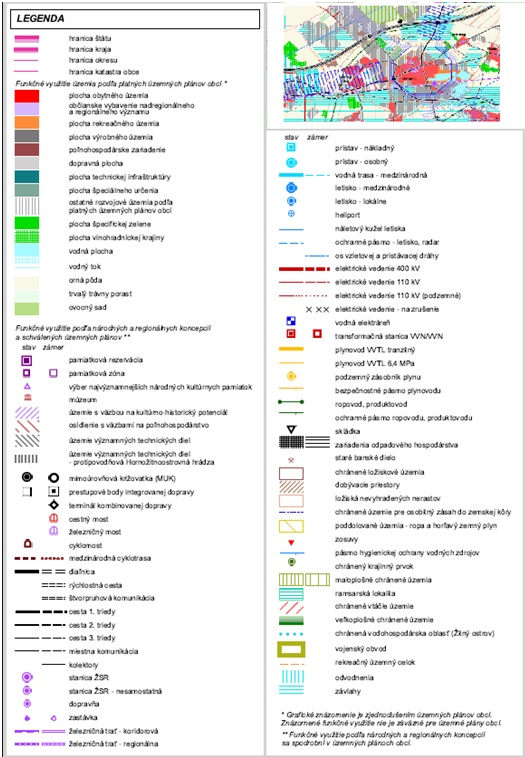 Obec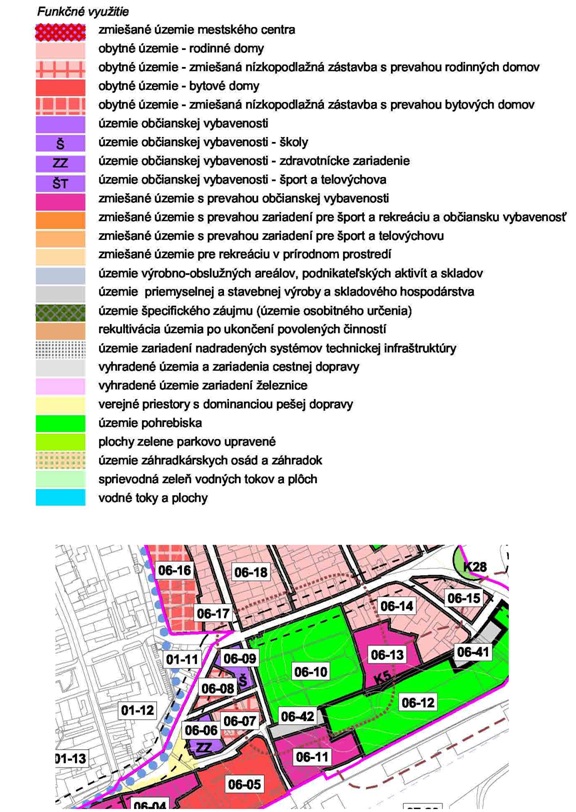 Zóna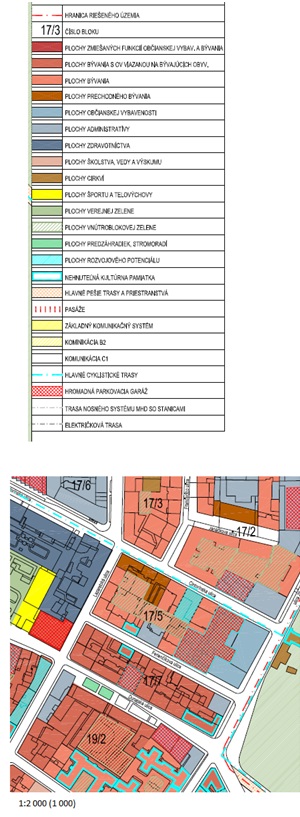 Zastavovací plánPríloha č.Schvaľovacia doložkaPríloha č.Žiadosť o územnoplánovaciu informáciuIdentifikačné údaje žiadateľa:Fyzická osobaPrávnická osobaZastúpená: Priezvisko,meno, titul Identifikáciu územia popisnáIdentifikáciu územia grafickáGrafický podklad s vymedzením územia formou hranice okolo plochy alebo priamym plošným vyznačením plochy je/nie je prílohou žiadosti.P. č.PodkladDátumZdrojZáväznosťČíselný kódFarba plochyPopis farbyFunkčné využitieČíselný kódFarba plochyPopis farbyFunkčné využitieČíselný kódFarba plochyPopis farbyFunkčné využitieČíselný kódFarba plochyPopis farbyFunkčné využitiePriezviskoMenoAdresa na doručenieElektronická adresaTelefónne čísloNázovIČOAdresa na doručenieElektronická adresaTelefónne čísloRegiónObecMestská časťKatastrálne územieParcelné číslo